Миколаївська міська радапостійна комісія___________________________________________________Порядок деннийзасідання постійної комісії міської ради з питаньмістобудування, архітектури і будівництва, регулювання земельних відносин та екології12.03.2018							                      13.00  каб. № 355Запрошені: Андрієнко Ю.Г. - заступник міського голови;Татарінов В.П. – директор юридичного департаменту Миколаївської міської ради;Єфименко О.В. - в.о. начальника управління земельних ресурсів Миколаївської міської ради;Нефьодов О.А. - заступник начальника управління містобудування та архітектури ММР;Депутати міської ради, представники преси, телебачення та громадськості та інші.ПОРЯДОК ДЕННИЙ:1. Організаційні питання.2. Розгляд звернень юридичних та фізичних осіб, які надані управлінням земельних ресурсів Миколаївської міської ради та управлінням містобудування та архітектури Миколаївської міської ради до постійної комісії міської ради з питань містобудування, архітектури і будівництва, регулювання земельних відносин та екології щодо оформлення правових документів на земельні ділянки.Доповідач: Єфименко О.В.-  в.о. начальника управління земельних ресурсів Миколаївської міської ради, Нефьодов О.А. - заступник начальника управління містобудування та архітектури Миколаївської міської ради.3.Розгляд звернень депутатів міської та керівників фракцій до постійної комісії міської ради з питань містобудування, архітектури і будівництва, регулювання земельних відносин та екології щодо оформлення правових документів на земельні ділянки.4.Розгляд звернень юридичних та фізичних осіб до постійної комісії міської ради з питань містобудування, архітектури і будівництва, регулювання земельних відносин та екології щодо оформлення правових документів на земельні ділянки.5. Розгляд звернень відділів, управлінь виконкому, адміністрацій районів та інших установ міста щодо оформлення правових документів на земельні ділянки та інше.ПИТАННЯ ДО РОЗГЛЯДУ:Розділ 22. Розгляд звернень юридичних та фізичних осіб, які надані управлінням земельних ресурсів Миколаївської міської ради та управлінням містобудування та архітектури Миколаївської міської ради до постійної комісії міської ради з питань містобудування, архітектури і будівництва, регулювання земельних відносин та екології щодо оформлення правових документів на земельні ділянки (перенесені та нові питання  додаються).2.1. Від 26.02.2018 протокол № 76 питання не розглядалось.        ГО ОСЖБ « Каштан» надати дозвіл  для складання проекту землеустрою  щодо відведення  земельної ділянки в оренду  орієнтовною площею 13806 кв.м зі зміною цільового призначення земельної ділянки, за рахунок земельної ділянки, відведеної рішенням міської ради від 12.12.2013 № 36/35, для  обслуговування майнового комплексу по вул. Спортивній,21.          Площу земельної ділянки уточнити проектом землеустрою щодо відведення земельної ділянки.          Інформація УЗР :                   Договір оренди землі  № 10131  діє  до 18.03.2029, подали заяву 12.05.2017.   Відповідно до висновку управління містобудування та архітектури    Миколаївської міської ради від 20.04.2017 № 17-1810  погоджено планувальну можливість переоформлення  ГО ОСЖБ «Каштан» правових документів на земельну ділянку  площею 13806 кв.м  для  обслуговування   майнового комплексу по   вул. Спортивній,21.          Пропозиція УЗР:  винести на розгляд чергової сесії міської ради.РЕКОМЕНДОВАНО від 13.11.2017 протокол №65: Направити до юридичного департаменту Миколаївської міської ради для надання роз’яснень.           02.02.2018 юридичний департамент ММР надали юридичний висновок у якому зазначили перелік обставин за яких, у зв’язку виникнення права власності на нерухомість у громадського об’єднання  ОСЖБ « Каштан» це є підставою для припинення договору оренди земельної ділянки по вул. Спортивній, 21 укладеного з ТОВ «Аваль-Еталон».         На теперішній час відсутні підстави для відмови у надані дозволу ГО ОСЖБ «Каштан» для складання проекту землеустрою для відведення вказаної вище земельної ділянки в оренду.РЕКОМЕНДОВАНО:ПРИСУТНІЗАПРОТИ         УТРИМАЛИСЬРозділ 33.Розгляд звернень депутатів міської та керівників фракцій до постійної комісії міської ради з питань містобудування, архітектури і будівництва, регулювання земельних відносин та екології щодо оформлення правових документів на земельні ділянки. (матеріали надіслані в електронному варіанті).          3.1. За пропозицією депутата Яковлєва А.В. розглянули питання щодо внесення змін до шаблону договорі оренди на земельну ділянку, а саме, змінити термін подачі заяви орендарем на продовження попереднього договору оренди не пізніше ніж за місяць до дати закінчення попереднього договору оренди землі.РЕКОМЕНДОВАНО від 18.12.2017 протокол №69: Звернутися до в.о. міського голови – секретаря міської ради Казакової Т.В. для виконання вищезазначеного питання.   23.01.2018 надійшла відповідь від юридичного департаменту ММР у якому повідомляється, що діюче законодавство передбачає можливість внесення змін до типового договору оренди землі, які укладаються Миколаївською міською радою як орендодавцем земельних ділянок комунальної власності, зокрема, можливо встановити в договорі оренди землі умову, що після закінчення строку дії договору орендар має переважне право поновити його на новий строк. У цьому разі орендар повинен не пізніше ніж за місяць до закінчення строку дії договору повідомити письмово орендодавця про намір продовжити його дію.        РЕКОМЕНДОВАНО 05.02.2018 протокол №74: Управлінню земельних ресурсів ММР підготувати та винести на розгляд  чергового засідання  сесії міської ради проект рішення щодо внесення змін до шаблону договорів оренди на земельну ділянку , а саме, змінити термін подачі заяви орендарем на продовження попереднього договору оренди не пізніше ніж за місяць до дати закінчення попереднього договору оренди землі, відповідно до норм чинного законодавства.        3.1.2. За пропозицією депутата Танасова С.І. розглянули питання щодо можливості внесення змін в дійсний шаблон договорів оренди на землю, а саме додати до договору пункт який зазначає,  що вразі невідповідності розміщеного об’єкта  на орендованій земельній ділянці вимогам містобудівного/земельного законодавства чи затвердженому архетипу для тимчасових споруд, договір оренди на земельну ділянку може бути припинений орендодавцем (Миколаївською міською радою) в односторонньому порядку.РЕКОМЕНДОВАНО 04.12.2017 протокол №68: Юридичному департаменту Миколаївської міської ради розглянути та надати юридичний висновок щодо можливості та законності впровадження вищезазначеної рекомендації.04.01.2018 надійшла відповідь від юридичного департаменту ММР в якій зазначається, що до типового договору оренди землі можливо внести зміни та/або доповнення щодо розірвання в односторонньому порядку з боку Миколаївської міської ради договору оренди землі у разі не відповідності розміщеного об’єкта вимогам містобудівного/земельного законодавства або затвердженої комплексної схеми розміщення тимчасових споруд з урахуванням імперативних вимог частини 2 статті 24 Закону України «Про регулювання містобудівної діяльності» якою встановлено, що зміна функціонального призначення територій тягне за собою припинення права власності або права користування до встановлення нового функціонального призначення територій.           РЕКОМЕНДОВАНО 05.02.2018 протокол №74: Управлінню земельних ресурсів ММР підготувати та винести на розгляд  чергового засідання  сесії міської ради проект рішення щодо внесення змін до шаблону договорів оренди на земельну ділянку а саме додати до договору пункт який зазначає,  що вразі невідповідності розміщеного об’єкта  на орендованій земельній ділянці вимогам містобудівного/земельного законодавства чи затвердженому архетипу для тимчасових споруд, договір оренди на земельну ділянку може бути припинений орендодавцем (Миколаївською міською радою) в односторонньому порядку.            26.02.2018 управління земельних ресурсів ММР розглянувши рекомендаціі постійної комісії по вищезазначеним питанням, звертаються з проханням розглянути пропозицію управління встановлювати в договорах таку редакцію: «Орендар, який має намір скористатися переважним правом на укладення договору оренди землі на новий строк, зобов’язаний письмово повідомити про це Орендодавця у двохмісячний строк до спливу строку Договору, але не пізніше ніж за місяць до спливу строку цього Договору».        РЕКОМЕНДОВАНО:ПРИСУТНІЗАПРОТИ        УТРИМАЛИСЯ         3.2. Від 26.02.2018 протокол № 76 питання не розглядалось.За пропозицією членів постійної комісії ініційовано зустріч з представниками ПАТ «Миколаївоблетплоенерго» для вирішення існуючих проблем щодо відключення та постачання електроенергії до малих архітектурних форм.РЕКОМЕНДОВАНО:ПРИСУТНІЗАПРОТИ         УТРИМАЛИСЬ         3.3. Від 26.02.2018 протокол № 76 питання не розглядалось.Лист від депутата Таранової С.В. щодо звернення мешканців                     м.Миколаєва, з приводу розміщення кіоску (морозива) ПВКП «Фроуз» загальною площею 12 кв.м., за адресою: пр. Центральний ріг вул. Садової, з порушеннями норм чинного законодавства,  зазначений кіоск розміщено на пішохідній зоні яка віднесена до скверу біля багатоповерхового житлового будинку та зважає вільному пересуванню пішоходів і відвідувачів міста. Строк дії договору оренди спливає у січні 2018.   (За резолюціє секретаря міської ради Казакової Т.В.).        Протокол № 64 від 05.02.18: Вирішено виїхати на місце розташування вищезазначеного кіоску для з’ясування обставин та подальшого розгляду питання.РЕКОМЕНДОВАНО:ПРИСУТНІЗАПРОТИ         УТРИМАЛИСЬ          3.4 Від 26.02.2018 протокол № 76 питання не розглядалось.Усне звернення депутата Миколаївської міської ради Мішкура С.С. щодо необхідності розроблення виконавчою владою положення про видачу сервітуту на земельну ділянку, з метою впровадження практики видачі сервітуту на земельну ділянку на підставі відповідного рішення Миколаївської міської ради.РЕКОМЕНДОВАНО від 06.11.2017 протокол №64:        1. Виконавчому комітету ММР призупинити видачу особистих строкових земельних сервітутутів  на засіданнях виконавчого комітету ММР до розробки Положення про видачу особистих строкових земельних сервітутутів.        2.За пропозицією депутата Крісенко О.В. : Розробити концепцію торгівлі та розміщення тимчасових споруд на території міста. В 2018 році всі незаконні тимчасові споруди демонтувати.        3.За пропозиціює депутата Яковлєва А.В. : В.о. міського голови – секретарю Миколаївської міської ради Казаковій Т.В. та управлінню земельних ресурсів Миколаївської міської ради почати процедуру розробки регуляторного акту щодо відведення земельних ділянок під тимчасові споруди шляхом земельних торгів.           09.02.2018 лист від управління містобудування та архітектури ММР у якому повідомляється що враховуючи рекомендації комісії стосовно процедури розробки регуляторного акту щодо відведення земельних ділянок під тимчасові споруди шляхом земельних торгів, управління містобудування та архітектури ММР не заперечує прийняти участь у роботі робочої групи для обговорення шляхів вирішення питання розміщення ТС у місті.   12.02.2018 лист від управління земельних ресурсів ММР у якому повідомляється, що відповідно до вищезазначених рекомендації до заступника міського голови Андрієнка Ю.Г. направлено службову записку щодо необхідності створення робочої групи з залученням юридичного департаменту Миколаївської міської ради, управління містобудування та архітектури Миколаївської міської ради Миколаївської міської ради. РЕКОМЕНДОВАНО:ПРИСУТНІЗАПРОТИ         УТРИМАЛИСЬ       3.5. Від 15.01.2018 протокол №72 розгляд питання перенесено.              Від 05.02.2018 протокол №74 питання не розглядалось.              Від 26.02.2018 протокол № 76 питання не розглядалось.       Звернення голови постійної комісії Концевого І.О. до заступника міського голови Степанця Ю.Б. був направлен лист з проханням на засідання постійної комісії надати інформацію станом на 20.11.2017 щодо орендарів з якими укладено договір оренди на земельну ділянку та мають заборгованість за орендну плату.          03.01.2018 надійшла відповідь на дане звернення в якій додається перелік договорів оренди землі (юридичні та фізичні особи), за якими рахується систематична заборгованість.       РЕКОМЕНДОВАНО від 22.01.2018 протокол №73: На чергове засідання постійної комісії запросити представника від ГУ ДФС у Миколаївській області.РЕКОМЕНДОВАНО:ПРИСУТНІЗАПРОТИ         УТРИМАЛИСЬРозділ 44. Розгляд звернень юридичних та фізичних осіб до постійної комісії міської ради з питань містобудування, архітектури і будівництва, регулювання земельних відносин та екології щодо оформлення правових документів на земельні ділянки (матеріали надіслані в електронному варіанті).       4.1. Лист від ПП «Діонісій» щодо розгляду питання продовження строку оренди земельної ділянки, площею 79 кв.м для обслуговування літнього майданчику по вул. Соборній, поблизу будівлі, №7-А, яка була надана на 5 років рішенням міської ради від 04.04.2013 р №27/52.           Повний пакет документів (в т.ч. погодження управління архітектури), необхідний для продовження строку дії оренди, знаходиться в управлінні земельних ресурсів та не виноситься на розгляд комісії по причині запізнення (в зв'язку з хворобою) в поданні на 5 днів, що не передбачене Земельним кодексом.       РЕКОМЕНДОВАНО:ПРИСУТНІЗАПРОТИ        УТРИМАЛИСЯ          4.2. Усне звернення гр. Коновалова Михайла Миколайовича (пенсіонер, почесний громадянин м. Миколаєва) через відділ по роботі зі зверненнями громадян департаменту забезпечення діяльності виконавчих органів Миколаївської міської ради від 05.03.2018 №К-1917-1/ц щодо забруднення річки Південний Буг. Прохання : розглянути питання на засіданні постійної комісії за участю депутата миколаївської міської ради Суслової Т.М.РЕКОМЕНДОВАНО:ПРИСУТНІЗАПРОТИ        УТРИМАЛИСЯ4.3. Від 15.01.2018 протокол №72 розгляд питання перенесено.                Від 22.01.2018 протокол №73 розгляд питання перенесено.                Від 05.02.2018 протокол №74 питання не розглядалось.                Від 26.02.2018 протокол № 76 питання не розглядалось.         Звернення голови громадської організації «Крила» Посмітного В.В. з проханням розглянути на засіданні постійної комісії питання:         1. Не продовжувати дію договору оренди землі для обслуговування тимчасово розміщеного торгівельного павільйону з літнім майданчиком по вулиці Знаменській, поблизу житлового будинку №41, укладеного Миколаївською міською радою з ФОП Федоровою Т.І.         2. Не передавати в оренду земельну ділянку на якій знаходиться центральний майданчик, яка розташована між Кульбакинським будинком культури (вул.Райдужна, 38) та житловими будинками по вул.Райдужній та №43 по вул.Знаменській.       Договір оренди на землю діє до 18.03.2018.       Заборгованості не має.РЕКОМЕНДОВАНО 22.01.2018 протокол №73: На чергове засідання комісії запросити представників громадської організації «Крила» та Федорову Т.І.РЕКОМЕНДОВАНО:---ПРИСУТНІЗАПРОТИ         УТРИМАЛИСЬ    Питання не розглядалось.      4.4. Від 26.02.2018 протокол № 76 питання не розглядалось.      Звернення гр. Ковальчук Г.С. з проханням розглянути питання щодо будівництва магазину в дворі будинку 340/1 по пр.Богоявленському новим забудовником ТОВ «МНП», жителі даного будинку проти такого будівництва.        12.02.2018 управління земельних ресурсів ММР повідомляє, що на засіданні постійної комісії міської ради з питань містобудування, архітектури і будівництва, регулювання земельних відносин та екології від 27.11.2017, протокол № 67 погоджено питання продовження ТОВ «МНП» на 3 роки, відповідно до довідки про нормативну тривалість будівництва, строку оренди земельної ділянки (кадастровий номер - 48101366600:07:023:0036) загальною площею 688 кв.м, за рахунок земельної ділянки, відведеної рішенням міської ради від 17.03.2016 № 3/39, для будівництва магазину по просп. Богоявленському, 340-а відповідно до висновку управління містобудування та архітектури Миколаївської міської ради від 14.11.2017 № 17-4897. РЕКОМЕНДОВАНО:ПРИСУТНІЗАПРОТИ         УТРИМАЛИСЬ       4.5. Від 26.02.2018 протокол № 76 питання не розглядалось.       Звернення гр. Неделіковської О.Л. щодо поновлення чинності (шляхом внесення змін до рішення) п. 40 розділу 1 рішення Миколаївської міської ради від 25.04.2014 року номер 39/44 « про надання дозволу на виготовлення проекту землеустрою що до відведення із земель комунальної власності із домоволодіння номер 39 по вул. Пушкінський земельної ділянки орієнтованої загальної площі 270 кв.м., з метою передачі в оренду терміном на 2-а роки для реконструкції кв. 14,15,16, та визнання права власності на житловий будинок з присвоєнням окремої адреси вул Наваринська 36/а ».РЕКОМЕНДОВАНО:ПРИСУТНІЗАПРОТИ         УТРИМАЛИСЬРозділ 55. Розгляд звернень відділів, управлінь виконкому, адміністрацій районів та інших установ міста щодо оформлення правових документів на земельні ділянки та інше (матеріали надіслані в електронному варіанті).       5.1. Лист від заступника міського голови Омельчука О.А. з проханням розглянути та погодити до винесення на розгляд сесії міської ради проект рішення s-de-005 «Про затвердження Плану дій зі сталого енергетичного розвитку та клімату міста Миколаєва до 2030 року».        РЕКОМЕНДОВАНО:ПРИСУТНІЗАПРОТИ        УТРИМАЛИСЯ       5.2. Від 26.02.2018 протокол № 76 питання не розглядалось.Лист від Миколаївської обласної дитячої клінічної лікарні Миколаївської обласної ради яка розташована по вул. Миколаївська, 21. На підставі рішення ММР від 30 червня 2006 року №2/27 з постійним користуванням земельною ділянкою, цільове призначення якої обслуговування майнового комплексу (МОДКЛ) щодо благоустрою прилеглої території лікарні, на якій знаходяться торгівельні точки з продажу книг, продуктів харчування, трикотажу, діяльність яких в свою чергу призводить до порушень:- не дотримання санітарно-епідемологічних норм;- використання питної води лікарні, для отримання додаткових прибутків торгівельними точками;- використання туалетів у головному корпусі лікарні;- прибирання та вивіз сміття за рахунок лікарні.   РЕКОМЕНДОВАНО 15.01.2018 протокол №72: Управлінню земельних ресурсів Миколаївської міської ради спільно з адміністрацією Інгульського району Миколаївської міської ради підготувати та надати інформацію на чергове засідання постійної комісії щодо законності/незаконності розміщених тимчасових споруд на території прилеглої до Миколаївської обласної дитячої клінічної лікарні Миколаївської обласної ради яка розташована розташована по вул. Миколаївська, 21.       09.02.2018 адміністрація Інгульського району Миколаївської міської ради надала інформацію стосовно розміщених ТС за адресою: вул.Миколаївська, 21 біля Миколаївської обласної дитячої лікарні.       19.02.2018 управління земельних ресурсів Миколаївської міської ради надало інформацію у схематичному та табличному вигляді із зазначенням місця та адреси розташування, орендаря зазначеної земельної ділянки, підстави для відведення в оренду, договору оренди та строку його дії.        РЕКОМЕНДОВАНО:ПРИСУТНІЗАПРОТИ        УТРИМАЛИСЯ      5.3. Лист від управління комунального майна ММР щодо розгляду наступних проекти рішень міської ради:      -«Про внесення змін та доповнень до Положення про оренду майна, що належить до комунальної власності територіальної громади міста Миколаєва, затвердженого рішенням міської ради від 20.10.2011 №10/15 (зі змінами та доповненнями, внесеними рішеннями міської ради від 14.02.2013 №25/29, від 17.10.2013 №33/20, від 25.04.2014 №39/33, від 24.07.2014 №42/18 та від 13.07.2016 №5/24)» (S-FК-685);       -«Про надання дозволу на укладання та продовження терміну дії договорівпозички» (S-FК -672);       -оновлений проект рішення міської ради «Про внесення зміни до рішення міської ради від 11.10.2012 №21/30 «Про затвердження орендних ставок за використання нежитлових приміщень ПАТ «Державний ощадний банк» відповідно до  постанови  Кабінету   Міністрів  країни   від   04.10.1995 №786» (S-FК -688).РЕКОМЕНДОВАНО:ПРИСУТНІЗАПРОТИ         УТРИМАЛИСЬ       5.4. Лист від управління комунального майна ММР з проханням розглянути та погодити проект рішення міської ради s-fk-691 «Про внесення зміни до Статуту комунального підприємства Миколаївської міської ради «Позаміський дитячий заклад оздоровлення та відпочинку «Дельфін». РЕКОМЕНДОВАНО:ПРИСУТНІЗАПРОТИ         УТРИМАЛИСЬ         5.5.  Лист від управління охорони здоров’я ММР щодо розгляду проекту рішення міської ради s-zd-019 «Про припинення діяльності комунальних закладів Миколаївської міської ради «Центр первинної медико-санітарної допомоги» в результаті реорганізації шляхом перетворення у комунальні некомерційні підприємства».         РЕКОМЕНДОВАНО:ПРИСУТНІЗАПРОТИ        УТРИМАЛИСЯ          5.6. Лист від управління охорони здоров'я ММР з проханням розглянути питання яке зазначено у листі Вітовської районної ради від 29.12.2017 №651-03-13  щодо внесення змін до рішення Вітовської районної ради від 07.06.2017 №3 «Про передачу майнового комплексу Вітовської центральної районної лікарні територіальній громаді міста Миколаєва».        РЕКОМЕНДОВАНО:ПРИСУТНІЗАПРОТИ        УТРИМАЛИСЯ         5.7. Лист від адміністрації Заводського району ММР з пропозицією про розірвання договору-оренди земельної ділянки на якій знаходиться зупинка громадського транспорту вул.Сінна (ріг Декабристів) у напрямку руху від Центрального ринку у зв’язку з тим, що вказана зупинка знаходиться тривалий час в занедбаному стані.            За інформацією управління земельних ресурсів ММР рішенням міської ради від 25.08.2011 №8/3 ФОП Склярову Віктору Борисовичу передано в оренду, строком до 24.09.2018, земельну ділянку площею 32 кв.м за адресою вул.Сінна ріг вул.Декабристів для обслуговування зупинкового комплексу по вул.Будьонного ріг вул.Декабристів, у напрямку руху від Центрального ринку.РЕКОМЕНДОВАНО:ПРИСУТНІЗАПРОТИ        УТРИМАЛИСЯ       5.8. Від 05.02.2018 протокол №74 питання не розглядалось.              Від 26.02.2018 протокол № 76 питання не розглядалось.      На виконання доручення 32-ої чергової сесії міської ради VII скликання від 21.12.2017 від 02.01.2018 №302/7 департамент економічного розвитку ММР надає перелік міських програм розвитку, які діють у 2018-2020 роках, станом на 10.01.2018 та відповідальних за їх виконання. РЕКОМЕНДОВАНО:ПРИСУТНІЗАПРОТИ         УТРИМАЛИСЬ      5.9. Від 05.02.2018 протокол №74 питання не розглядалось.             Від 26.02.2018 протокол № 76 питання не розглядалось.      Лист від управління охорони здоров’я ММР щодо розгляду проекту рішення міської ради s-zd-020 «Про прийняття в 2018 році субвенції з районного бюджету Вітовського району на здійснення переданих видатків у сфері охорони здоров’я за рахунок коштів медичної субвенції». РЕКОМЕНДОВАНО:ПРИСУТНІЗАПРОТИ         УТРИМАЛИСЬ      5.10 Від 05.02.2018 протокол №74 питання не розглядалось.              Від 26.02.2018 протокол № 76 питання не розглядалось.      Лист від управління охорони здоров’я ММР щодо розгляду проекту рішення міської ради s-zd-021 «Про прийняття в 2018 році субвенції з районного бюджету Вітовського району на здійснення переданих видатків у сфері охорони здоров’я за рахунок коштів медичної субвенції (за рахунок цільових видатків на лікування хворих на цукровий та нецукровий діабет)». РЕКОМЕНДОВАНО:ПРИСУТНІЗАПРОТИ         УТРИМАЛИСЬ      5.11. Від 05.02.2018 протокол №74 питання не розглядалось.               Від 26.02.2018 протокол № 76 питання не розглядалось.     Лист від управління охорони здоров’я ММР щодо розгляду проекту рішення міської ради s-zd-022 «Про прийняття в 2018 році субвенції з бюджету Шевченківської сільської ради (Вітовського району) на здійснення переданих видатків у сфері охорони здоров’я за рахунок коштів медичної субвенції ». РЕКОМЕНДОВАНО:ПРИСУТНІЗАПРОТИ         УТРИМАЛИСЬ    5.12.  Від 05.02.2018 протокол №74 питання не розглядалось.            Від 26.02.2018 протокол № 76 питання не розглядалось.      Лист від управління охорони здоров’я ММР щодо розгляду проекту рішення міської ради s-zd-023 «Про прийняття в 2018 році субвенції з бюджету Галицинівської сільської ради (Вітовського району) на здійснення переданих видатків у сфері охорони здоров’я за рахунок коштів медичної субвенції ». РЕКОМЕНДОВАНО:ПРИСУТНІЗАПРОТИ         УТРИМАЛИСЬ      5.13. Від 05.02.2018 протокол №74 питання не розглядалось.               Від 26.02.2018 протокол № 76 питання не розглядалось.      Лист від управління охорони здоров’я ММР щодо розгляду проекту рішення міської ради s-zd-024 «Про прийняття в 2018 році субвенції з бюджету Воскресенської селищної ради (Вітовського району) на здійснення переданих видатків у сфері охорони здоров’я за рахунок коштів медичної субвенції ». РЕКОМЕНДОВАНО:ПРИСУТНІЗАПРОТИ         УТРИМАЛИСЬ       5.14. Від 05.02.2018 протокол №74 питання не розглядалось.                Від 26.02.2018 протокол № 76 питання не розглядалось.       Лист від управління охорони здоров’я ММР щодо розгляду проекту рішення міської ради s-zd-025 «Про внесення змін до рішення Миколаївської міської ради від 05.04.2016 №4/13 «Про затвердження галузевої програми розвитку «Охорона здоров’я » м. Миколаєва на 2016-2018 роки». РЕКОМЕНДОВАНО:ПРИСУТНІЗАПРОТИ         УТРИМАЛИСЬ      5.15. Від 05.02.2018 протокол №74 питання не розглядалось.               Від 26.02.2018 протокол № 76 питання не розглядалось.       Лист від департаменту житлово-комунального господарства ММР щодо розгляду проекту рішення Миколаївської міської ради «Про внесення змін та доповнень до рішення Миколаївської міської ради від 23.01.2015 №45/3 «Про затвердження Програми реформування та розвитку житлово-комунального господарства м. Миколаєва на 2015-2019 роки».        РЕКОМЕНДОВАНО:ПРИСУТНІЗАПРОТИ         УТРИМАЛИСЬ       5.16. Від 05.02.2018 протокол №74 питання не розглядалось.                Від 26.02.2018 протокол № 76 питання не розглядалось.      Лист від управління з питань надзвичайних ситуацій та цивільного захисту населення ММР на виконання п.2. рішення міської ради від 23.12.16 №13/15 «Про затвердження міської цільової соціальної програми забезпечення цивільного захисту м. Миколаєва на 2017-2019 роки» надають інформацію щодо стану виконання Програми за 2017 рік».РЕКОМЕНДОВАНО:ПРИСУТНІЗАПРОТИ         УТРИМАЛИСЬ        5.17. Від 26.02.2018 протокол № 76 питання не розглядалось.На виконання доручення 30-ої позачергової сесії міської ради VII скликання від 06.12.2017 №293/7 щодо підготовки документів стосовно розробки проекту рішення міської ради про затвердження статуту комунальних підприємств - керуючих організацій та направлення депутатам міської ради управління комунального майна ММР направляє проект рішення міської ради S-fk-650 «Про затвердження типового Статуту житлово-комунального підприємства Миколаївської міської ради» для розгляду.        РЕКОМЕНДОВАНО:ПРИСУТНІЗАПРОТИ         УТРИМАЛИСЬ    5.18. Від 26.02.2018 протокол № 76 питання не розглядалось.Лист від департаменту фінансів ММР щодо надання депутатами – членами комісії листів-пропозицій про внесення змін до бюджету у встановлений термін – до 01 березня 2018 року.       РЕКОМЕНДОВАНО:ПРИСУТНІЗАПРОТИ         УТРИМАЛИСЬ        5.19. Від 26.02.2018 протокол № 76 питання не розглядалось.Звернення адміністрації Заводського району з проханням розглянути питання відносно самовільних дій підприємця, захоплення ділянки по вул. Генерала Карпенка,5 та вжити відповідних заходів згідно з наданими повноваженнями і чинним законодавством.        РЕКОМЕНДОВАНО від 18.12.2017 протокол №69:                   1.Виконавчому комітету Миколаївської міської ради розглянути дане звернення.          2.Головному управлінню національної поліції в Миколаївській області розглянути дане питання.          09.02.2018 лист від Слідчого управління ГУНП в Миколаївській області у якому зазначається, що вказане звернення направлено до Заводського ВП ГУНП в Миколаївській області для проведення перевірки та вирішення питання в порядку ст.214 КПК України.          22.01.2018 звернення зареєстровано до журналу Єдиного обліку Заводського ВП ГУНП за №1553 та 23.01.2018 долучено до матеріалів кримінального провадження №12017150030003159 від 11.08.2017, яке внесено до ЄРДР за фактом самовільного будівництва на земельній ділянці розташованій за адресою м. Миколаїв, вул. Генерала Карпенко 5, за ознаками кримінального правопорушення, передбаченого ч.З ст. 197-1 КК України.       У кримінальному провадженні провозіться досудове розслідування.         14.02.2018 лист від управління містобудування та архітектури ММР у якому повідомляється про те, що 11.12.2017 до управління містобудування та архітектури ММР надійшло звернення Точілкіна С.А. стосовно одержання вихідних даних на проектування - містобудівних умов та обмежень на реконструкцію фітнес-центру з розширенням.         19.01.2018 Точілкіну С.А. були видані містобудівні умови та обмеження № 2/17-5631 на об’єкт: «Реконструкція фітнес-центру з розширенням по вул. Генерала Карпенка, 5». Земельна ділянка виділена Точілкіну С.А. зі співвласниками рішенням міської ради від 16.10.2003 № 15/10.РЕКОМЕНДОВАНО:ПРИСУТНІЗАПРОТИ         УТРИМАЛИСЬ       5.20 Від 26.02.2018 протокол № 76 питання не розглядалось.Департамент житлово-комунального господарства ММР направляє акт обстеження зелених насаджень від 06.10.2017 №624 по пр.Центральному, 183-а. Обстеження зелених насаджень пов’язано із попередженням аварійної ситуації та виконання робіт згідно з робочим проектом, затвердженим МКП «Миколаївводоканал» та зверненням директора ТОВ «Арена Спорт Миколаїв».РЕКОМЕНДОВАНО: ПРИСУТНІЗАПРОТИ         УТРИМАЛИСЬ        5.21. Від 26.02.2018 протокол № 76 питання не розглядалось.Лист від Департамент житлово-комунального господарства ММР щодо факту проведення земельних робіт на прилеглій території до ПК «Молодіжний», під час яких була відкрита коренева система рядових посадок дерев. РЕКОМЕНДОВАНО:ПРИСУТНІЗАПРОТИ         УТРИМАЛИСЬ        5.22. Від 26.02.2018 протокол № 76 рекомендація не прийнята у зв’язку з відкликанням голосу депутатом ММР Петровим А.Г.Лист від управління містобудування та архітектури ММР щодо розгляду проекту рішення «Про внесення змін та доповнення до рішення міської ради від 22.12.2016 №13/1 «Про затвердження структури виконавчих органів Миколаївської міської ради» файл s-ax-003.          Даний проект рішення на пленарному засіданні сесії міської ради від 30.01.2018 двічі виносився на голосування але по результатам двох голосувань за проект рішення не було набрано достатньої кількості голосів для прийняття рішення.        РЕКОМЕНДОВАНО 26.02.2018 протокол № 76: Завершити реорганізацію управління містобудування та архітектури ММР в департамент містобудування та архітектури ММР.РЕКОМЕНДОВАНО:ПРИСУТНІ ЗА ПРОТИ        УТРИМАЛИСЯ        5.23. Від 26.02.2018 протокол № 76 рекомендація не прийнята у зв’язку з відкликанням голосу депутатом ММР Тарановою С.В.Розглянули проект рішення файл s-de-034 «Про делегування окремих повноважень щодо підписання договорів оренди землі та додаткових угод до них від імені Миколаївської міської ради».РЕКОМЕНДОВАНО: ПРИСУТНІЗАПРОТИ         УТРИМАЛИСЬГолова комісії                                                                                          І.О. Концевой Секретар комісії                                                                                   А.В. Яковлєв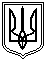 